Państwowa Wyższa Szkoła Zawodowa im. Witelona w LegnicyWydział Nauk Społecznych i HumanistycznychKierunek: …………………………….studia stacjonarne/niestacjonarnepierwszego/drugiego stopnia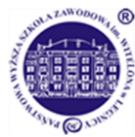 SPRAWOZDANIE Z REALIZACJI PRAKTYKI ZAWODOWEJ      *niewłaściwie skreślić.............................................................................................................................Imię i nazwisko studenta.........................................................Nr albumu                                 …………………………………………..………………………………………..Miejsce odbywania  praktyki zawodowej.......................................................................................Czas trwania praktyki zawodowej………………………………………………………………………….rok studiów/semestr..........................................rok akademickiCzęść IInformacje dotyczące zakładu pracy………………………………………………………………………………………………………………………………………………………………………………………………………………………………………………………………………………………………………………………………………………………………………………………………………………………………………………………………………………………………………………………………………………………………………………………………………………………………………………………………………………………………………………………………………………………………………………………………………………………………………………………………………………………………………………………………………………………………………………………………………………………………………………………………………………………………………………………………………………………………………………………………………………………………………………………………………………………………………………………………………………………………………………………………………………………………………………………………………………………………………………………………………………………………………………………………………………………………………………………………………………………………………………………………………………………………………………………………………………………………………………………………………………………………………………………………………………………………………………………………………………………………………………………………………………Część IIOpis i analiza prac wykonywanych podczas praktyki zawodowej (w odniesieniu do zakładanych efektów uczenia się)wiedza………………………………………………………………………………………………………………………………………………………………………………………………………………………………………………………………………………………………………………………………………………………………………………………………………………………………………………………………………………………………………………………………………………………………………………………………………………………………………………………………………………………………………………………………………………………………………………………………………………………………………………………………………………………………………………………………………………………………………………umiejętności………………………………………………………………………………………………………………………………………………………………………………………………………………………………………………………………………………………………………………………………………………………………………………………………………………………………………………………………………………………………………………………………………………………………………………………………………………………………………………………………………………………………………………………………………………………………………………………………………………………………………………………………………………………………………………………………………………………………………………kompetencje społeczne………………………………………………………………………………………………………………………………………………………………………………………………………………………………………………………………………………………………………………………………………………………………………………………………………………………………………………………………………………………………………………………………………………………………………………………………………………………………………………………………………………………………………………………………………………………………………………………………………………………………………………………………………………………………………………………………………………………………………………Część IIIWiedza, umiejętności i kompetencje społeczne uzyskane w trakcie praktyki                                     (samoocena w odniesieniu do zakładanych efektów uczenia się)wiedza…………………………………………………………………………………………………………………………………………………………………………………………………………………………………………………………………………………………………………………………………………………………………………………………………………………………………………………………………………………………………………………………………………………………………………………………………………………………………………………………………………………………………………………………………………………………………………………………………………………umiejętności………………………………………………………………………………………………………………………………………………………………………………………………………………………………………………………………………………………………………………………………………………………………………………………………………………………………………………………………………………………………………………………………………………………………………………………………………………………………………………………………………………………………………………………………………………………………………………………………………………… kompetencje społeczne…………………………………………………………………………………………………………………………………………………………………………………………………………………………………………………………………………………………………………………………………………………………………………………………………………………………………………………………………………………………………………………………………………………………………………………………………………………………………………………………………………………………………………………………………………………………………………………………………………………Część IVWłasne spostrzeżenia, uwagi i propozycje usprawnień ………………………………………………………………………………………………………………………………………………………………………………………………………………………………………………………………………………………………………………………………………………………………………………………………………………………………………………………………………………………………………………………………………………………………………………………………………………………………………………………………………………………………………………………………………………………………………………………………………………………………………………………………………………………………………………………………………………………………………………………………………………………………………………………………………………………………………………………………………………………………………………………………………………………………………………………………………………………………………………………………………………………………………………………………………………………………………………………………………………………………………………………………………………………………………………………………………………………………………………………………				...........................................................................				(własnoręczny podpis studenta)Po dokonaniu analizy treści sprawozdania wyznaczam warunki dodatkowe do zaliczenia praktyki                                   i sprawozdania:……………………………………………………………………………………………………………………………………………………………………………………………………………………………………………………………………………………………………………………………………………………………………………………………………………………………………………………………………………………………………………………………………………………………………………………………………………………………………………………Ocena za sprawozdanie:......................................................          							….…………………………………………………………………                                        					 (data i podpis  opiekuna praktyk z Uczelni)